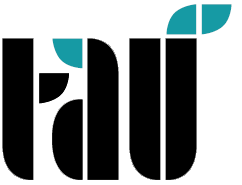 TÜRK-ALMAN ÜNİVERSİTESİ – İKTİSADİ VE İDARİ BİLİMLER FAKÜLTESİSINAV KÂĞIDI İNCELEME-DEĞERLENDİRME FORMUİKTİSADİ VE İDARİ BİLİMLER FAKÜLTESİ DEKANLIĞINA.......... Öğretim Yılı ........ Döneminde sınavına girmiş olduğum aşağıda yazılı dersin sınav kâğıdının yeniden incelenip değerlendirilmesini ve sonucunun tarafıma bildirilmesini müsaadelerinize arz ederim. İKTİSADİ VE İDARİ BİLİMLER FAKÜLTESİ DEKANLIĞINA.......... Öğretim Yılı ........ Döneminde sınavına girmiş olduğum aşağıda yazılı dersin sınav kâğıdının yeniden incelenip değerlendirilmesini ve sonucunun tarafıma bildirilmesini müsaadelerinize arz ederim. İKTİSADİ VE İDARİ BİLİMLER FAKÜLTESİ DEKANLIĞINA.......... Öğretim Yılı ........ Döneminde sınavına girmiş olduğum aşağıda yazılı dersin sınav kâğıdının yeniden incelenip değerlendirilmesini ve sonucunun tarafıma bildirilmesini müsaadelerinize arz ederim. ÖĞRENCİ ADI SOYADIÖĞRENCİ NO / SINIFISINAV TÜRÜ Vize	         Mazeret	            Final	         Bütünleme	Vize	         Mazeret	            Final	         Bütünleme	DERSİN KODU-ADIDERSİN SORUMLU ÖĞR. ÜYESİSINAV NOTU - SONUÇ İLAN TAR.					                                                    Dilekçe Tarihi :                                                                                                                                        Öğrenci (İmza)					                                                    Dilekçe Tarihi :                                                                                                                                        Öğrenci (İmza)					                                                    Dilekçe Tarihi :                                                                                                                                        Öğrenci (İmza)ASayın :    Yukarıda açık kimliği yazılı öğrencinin talebine istinaden, sınav kâğıdının içerik ve maddî hata yönlerinden incelenerek yeniden değerlendirilmesini ve sonucun -3- (üç) iş günü içinde Dekanlığımıza bildirilmesi rica olunur. A				                                                  Tarih :   							 ................... Bölüm Başkanı BİKTİSADİ VE İDARİ BİLİMLER FAKÜLTESİ DEKANLIĞINAYukarıda adı soyadı yazılı öğrencinin sınav kâğıdı içerik ve maddî hata yönlerinden incelenip yeniden değerlendirilmiş, yapılan inceleme sonucunda sınav puanında değişiklik yapılması gerektiği/gerekmediği anlaşılmıştır. Öğrencinin sınav puanının -                 - (                            ) olarak sisteme işlenmesi uygundur.   B				                                                                Tarih :    								Sorumlu Öğretim Üyesi CSayın :    Başvurunuza istinaden, yukarıda kodu ve dönemi yazılı dersin sınav kâğıt(lar)ı içerik ve maddî hata yönlerinden incelenmiş, yapılan inceleme sonucunda sınav puanında değişiklik olduğu/olmadığı anlaşılmış olup sınav puanınız  -                 - (                           ) olarak sisteme işlenmesi uygun görülmüştür.   C				 Tarih :    								Kısmet AKIN								Fakülte Sekreteri DYukarıda kodu ve dönemi yazılı dersin sınav kâğıt(lar)ı incelenmesine ilişkin yapmış olduğum başvurumun sonucu öğrendim. D				                                                                    Tarih :    						                                    Öğrenci :        